Конспект занятия кружка «Сказочники»Тема: "Интонация героев сказки «Теремок»Тема занятия: Интонация и персонаж кукольного спектакля.Цель: Формирование интонационной выразительности речи у детей.Задачи:Образовательные:- научить понимать эмоции кукольного персонажа, выражать их с помощью интонации;- обучать исполнительской культуре детей;- пополнять и активизировать словарь детей;- вырабатывать четкую и правильную артикуляцию при работе над скороговоркой.Развивающие:- развивать у детей познавательные процессы: внимание, воображение, память и творческий потенциал.- развивать мелкую моторику рук;Воспитательные:- воспитать навыки коллективной работы и сотрудничества;- развивать коммуникативные качества у учащихся.Оборудование: ИКТ (презентация), перчаточные куклы.Ход:Организационный моментПриветствие.СЛ 1 Звучит русская народная мелодия теремокСегодня мы отправимся в гости к персонажам, а какой сказки, нужно отгадать загадкуЗвери жили в доме том,Но медведь сломал их дом,Он залезть в него не смог… СЛ 2 Это сказка ... (ТЕРЕМОК).СЛ 3 Перед вами 3 рисунка. Что изображено на слайде? Какое настроение выражает каждое лицо? ( Грустное, недовольное, веселое).Какое настроение выберем на урок?СЛ 4 Итак, мы начинаем урок с хорошим, радостным настроением.Беседа. Кто помнит героев сказки теремок?(Мышка-норушка, лягушка-квакушка, зайчик-побегайчик, лисичка-сестричка, волчок-серый бочок, мишка косолапый.)-Почем мышка назвалась норушкой? (Роет норку) Лягушка - квакушкой? (Квакает) Зайчик-побегайчик (быстро бегает), Лисичка- сестричкой? (Сестра волку), Волчок-серый бочок (серый), Мишка косолапый (косолапый).-Ребята, так много героев и все они разные.Сл 5 Просмотр мультфильма-Как же они могли дружно жить в таком маленьком теремочке. Да еще и песни распевать? (Уступали друг другу, помогали.)ФизминуткаРаз – согнуться – разогнуться,Два – нагнуться, подтянуться,Три – в ладоши три хлопка,Головою три кивка.На четыре – руки шире,Пять, шесть – тихо сесть.Семь, восемь – лень отбросим.Девять, десять – сказку сновав гости просим.СЛ-6 Как вы думаете, что важно уметь актеру-кукловоду? (Оживлять и озвучивать куклу). Как мы оживляем куклу? (С помощью рук)Правильно, очень важно актеру при озвучивании своей роли четко, ясно произносить текст. А что бы губы и язык были подвижны и четко произносили текст, помогают нам специальные упражнения, какие? (скороговорки)Напомните мне, как произносят скороговорки? (сначала медленно, проговаривая все звуки, а потом быстрее).СЛ-7Павел Павлушку пеленовал-пеленовал и распелёновывал.Два щенка щека к щеке щиплют щетку в уголке.Течет речка, печет печка.СЛ-8 Что бы наша сказка была более интересная и яркая, мы научимся с вами правильно передавать настроение героев, с разной интонацией.  Интонация- повышение или понижение тона голоса.Какую интонацию в своей речи мы используем? (громко, весело-восклицательная речь, удивленно спрашиваем-вопросительная речь, обычная речь, без эмоций- повествовательная.Ласково, нежно, спокойно, грубо, громко, медленно, торопливо, сердито.Потренируемся на примере нашей сказки «Теремок» применять интонацию к персонажам и подумаем, с каким настроением приходит каждый герой к теремку.Слайды-11,12,13,14,15,16Каждый из героев говорит одну и туже фразу, вспомним какую?Чтобы правильно подобрать интонацию, нам надо хорошо понять героев их характер, например мышка?- маленькая, добрая, шустрая, серенькая, быстрая.Какой выберем для нее тон? (быстрый, громкий).И т.дРефлексияСегодня мы познакомились с темой Интонация, попробовали применить ее к героям сказки «Теремок», на следующим уроке будем вырабатывать интонацию, и уже работать с куклами.Напомните мне, как мы можем оживить куклу?Урок мы начали с хорошего настроения, а какое оно у вас сейчас? На партах смайлики, прикрепите на доску тот смайлик какое у вас сейчас настроение.Спасибо за урок!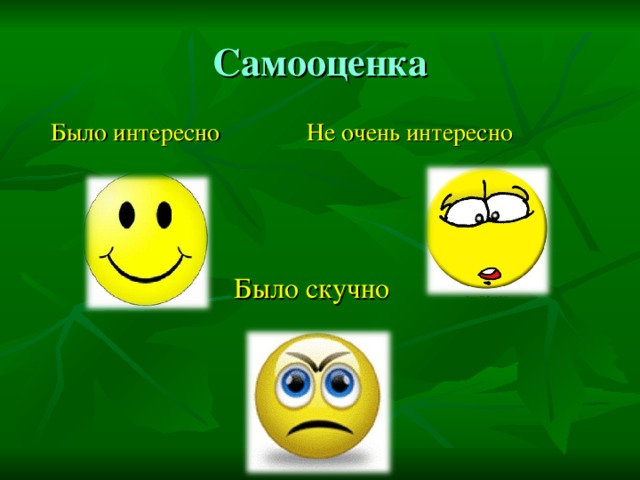 